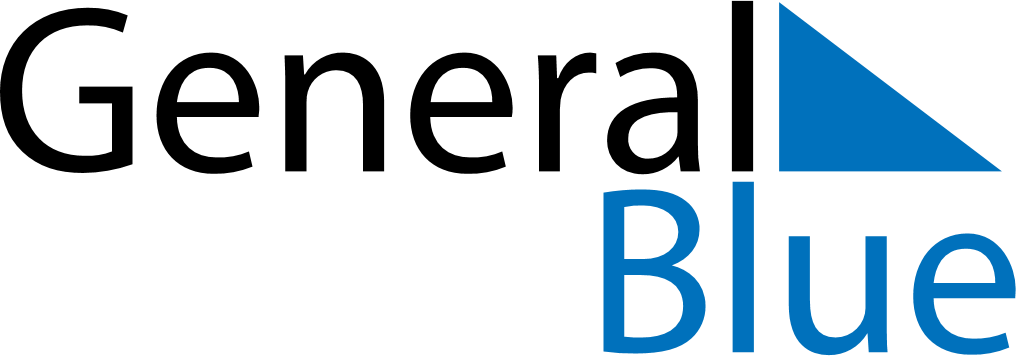 August 2023August 2023August 2023BoliviaBoliviaSundayMondayTuesdayWednesdayThursdayFridaySaturday12345Agrarian Reform Day6789101112Independence Day13141516171819202122232425262728293031